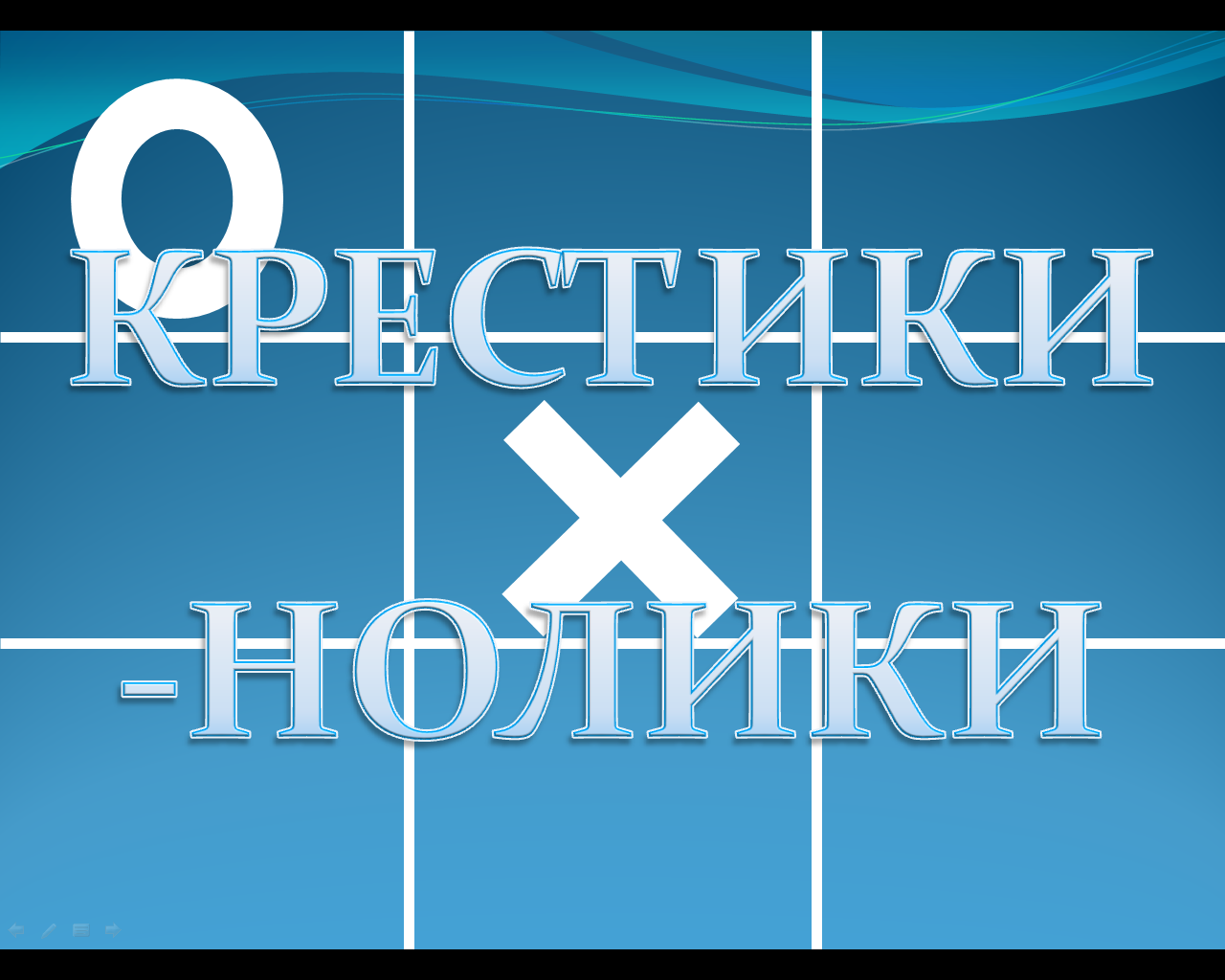 (в рамках гражданско-патриотического воспитания)Цель: организация досуга детей.Задачи:Обобщение знаний учащихся о своей Родине – России.Развитие памяти и мышления. Воспитание Патриотизма и гражданского самосознания.Ход мероприятия:Ребята, сегодня мы проведем интеллектуальную игру «Крестики-нолики».Правила игры:В игре участвуют 2 команды.Команда, которая делает первый ход (по жребию), выбирает квадрат – задание. Задание выполняют обе команды: в игровом поле ставится знак той команде, которая правильно и быстро выполнит задание (если обе команды выполнили задание правильно и одновременно, знак ставится команде выбиравшей задание).Выигрывает команда, которая поставит три своих знака в ряд по любому направлению (горизонтали, вертикали, диагонали).Для участия в игру приглашаются по 2 человека из каждого класса.Для жеребьевки приглашаются капитаны команд.Задания по секторам:ИскусствоВ каком городе России находится крупнейший в истории мировой культуры музей Эрмитаж? (В Санкт-Петербурге)Культура и традицииВо время какого праздника на Руси сооружали ледяной крест? (Крещения)ЛитератураЭтого поэта мы считаем родоначальником русской классической литературы.Н. В. Гоголь про него сказал: «При его имени тотчас осеняет мысль о русском национальном поэте. Он есть явление чрезвычайное, и может быть, единственное явление русского духа: это русский человек в его развитии, в каком он, может быть, явится через 200 лет. В нем русская природа, русская душа, русский язык, русский характер… Самая его жизнь совершенно русская».Назовите имя этого русского поэта. (А. С. Пушкин)ПамятникиНазовите самое знаменитое творение русского литейщика и колокольного мастера Андрея Чохова (Царь-пушка)Выдающиеся личностиКто  основал  в России самый первый музей – Кунсткамеру? (Петр I)ЖивописьНазовите имя и фамилию русского художника – автора картины «Богатыри» (Виктор Васнецов)ПриродаУ многих народов это дерево считали самым красивым.  Живет оно до двух тысяч лет и его принято сажать в честь исторических событий.Это дерево древних преданий, легенд и сказок. Наши предки-славяне считали это дерево священным и не срубали его из боязни, что это принесет несчастье. Что это за дерево? (Дуб)Государственные символыНа гербе России изображен двуглавый орел. Обе головы его в малых коронах, а над ними – одна большая корона.Что символизирует двуглавый орел на гербе нашей Родины? (Символ единения народов, живущих в европейской и азиатской частях Российской Федерации)Военная формаОбобщенное название защитного вооружения русских воинов XIII- XVII веков. (Доспех)